Автоматизированный комплекс скоростной отсадки/отливки масс АКСОМ универсальное оборудование для широкого спектра кондитерских и пищевых производств.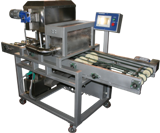 Уникальное предложение на российском рынке позволяет отсаживать и отливать:мармелад (желейный и жевательный);нуга;суфле "Птичье молоко";зефир и пастила;ирис и помадные массы;жировые и крахмальные начинки;сиропы и вода;и многое другое;*при увеличении рабочей зоны блока дозировкиГарантия: Гарантийный срок составляет один год с момента отгрузки оборудования заказчику, либо с момента пуска оборудования при проведении пуско-наладки нашими специалистами.В течение гарантийного срока наши специалисты производят гарантийный ремонт оборудования.После истечения гарантийного срока возможно заключение отдельного соглашения на послегарантийный ремонт и обслуживание оборудования.Расходные и комплектующие материалы всегда есть в наличии и при необходимости будут доставлены Вам в кротчайшие сроки с помощью курьерских служб.Отличительные особенности:постоянная циркуляция массы и наличие подогрева бункера и отсадочного блока обеспечивают стабильную работу и высокую точность веса отсаживаемой и отливаемой продукции;управление на базе программируемого логического контроллера обеспечивают гибкую настройку параметров работы комплекса;использование пневматических узлов Camozzi, итальянских мотор-редукторов Tramec и других комплектующих высокого качества залог минимальных затрат на обслуживание при эксплуатации вследствие отсутствия необходимости частого ремонта;широкий ассортимент используемых масс и легкость в настройке позволяют легко переводить машину с работы с мармеладом на помадные конфеты и прочее за несколько часов, что позволяет создать обширный каталог выпускаемой продукции, учитывая уникально-высокую производительность данного комплекса при минимальных размерах. 2 варианта движения конвейера – с остановками и постоянное движение. Это позволяет выбрать и настроить оптимальный режим для каждого вида продукции.возможность увеличения производительности увеличении рабочей зоны блока отсадки/отливки;ПИД-регулирование подогревов бункера и блока отсадки;оборудование рассчитано и на постоянную работу в составе линий и на работу по сменам с остановками на ночь и выходные;быстрая окупаемость за счет отличного соотношения стоимости оборудования и производительности. Это благоприятно сказывается на себестоимости выпускаемой продукции;Стоимость оборудования:Данное предложение не является публичной офертой и не включает в себя стоимость доставки и дополнительной упаковки. Экспортная цена включает в себя дополнительно стоимость таможенного оформления.Доставка оборудования:На территории Российской Федерации «СтанГрадъ» сотрудничает со следующими транспортными компаниями:DIMEX		- www.dimex.wsДеловые Линии	- www.dellin.ruПЭК		- www.pecom.ruGTD		- www.gtdel.comСрок изготовления оборудования до 50 рабочих дней.По всем вопросам обращайтесь по телефону: 8 800 350 44 39 По вопросам экспорта оборудования за рубеж: +7 (8412) 23-33-99 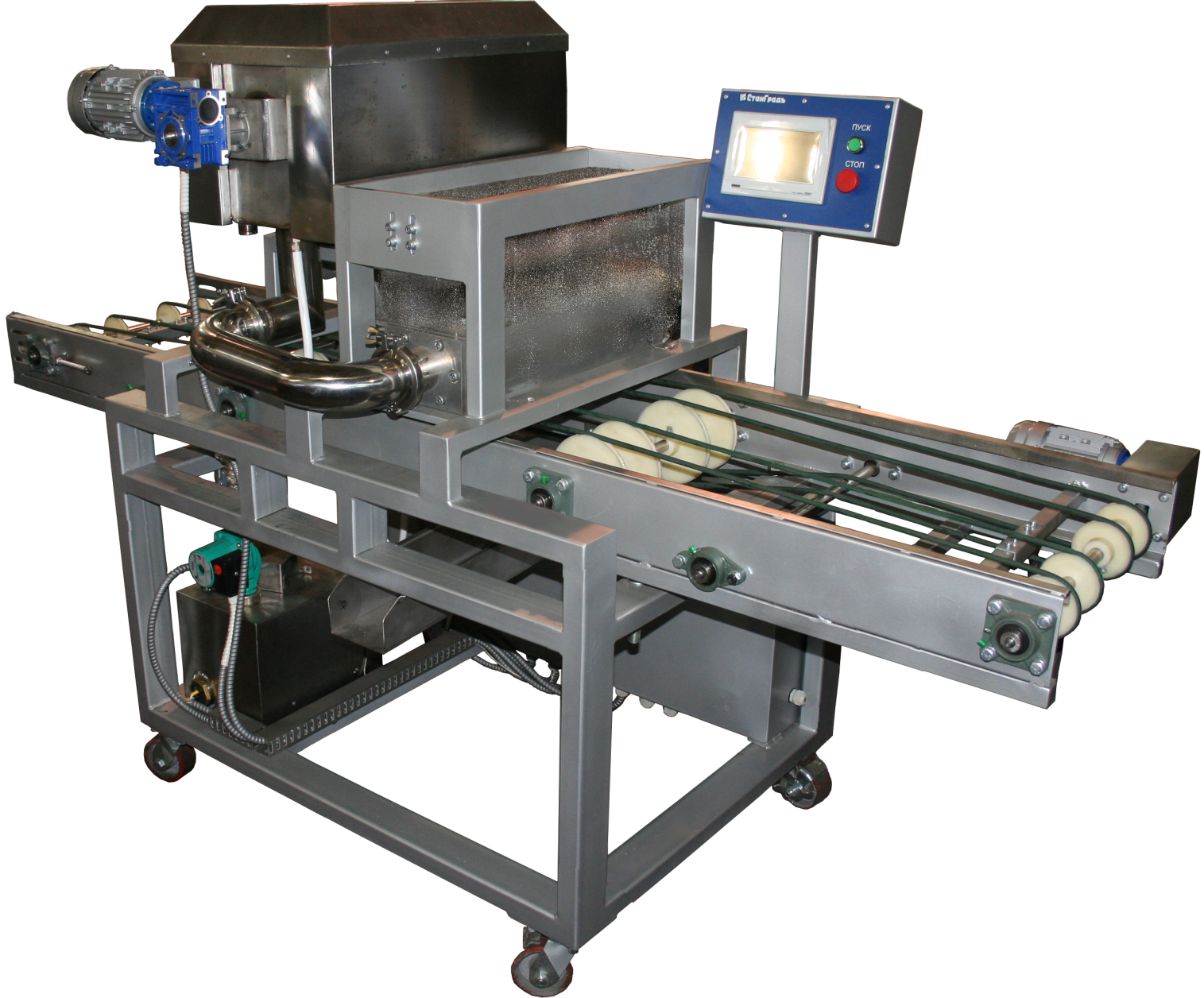 Технические характеристики АКСОМПроизводительность, кг/часот 400 до 1500*Скорость движения конвейера, м/минот 3 до 7Объем бункера, лот 30Подогрев бункераестьПодогрев блока отсадки/отливкиестьРасход воздуха, л/мин200Установленная мощность, кВт9Потребляемая мощность, кВт менее 4Номинальное напряжение400В 50ГцГабаритные размеры (ДxШxВ), мм 2500х1000х1600Масса, кг 400Комплект поставки Кол-во, шт.АКСОМ 1Технический паспорт и руководство по эксплуатации1Стоимость на условиях FCA Пенза Рубли с НДСАвтоматизированный комплекс скоростной отсадки/отливки масс АКСОМот 2 240 000,00от 2 240 000,00